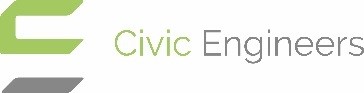 Equality Impact AssessmentBlock A / Workgroup 2 (Cambridge St)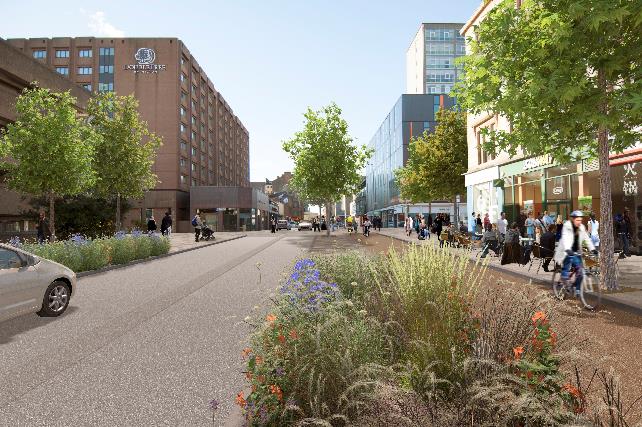 EQUALITY IMPACT ASSESSMENT (EQIA):SCREENING FORMIntroduction to the EQIA screening process A successful EQIA screening will look at 5 key areas: Identify the Policy, Project, Service Reform or Budget Option to be assessedA clear definition of what is being screened and its aims Gathering Evidence & Stakeholder EngagementCollect data to evidence the type of barriers people face to accessing services (research, consultations, complaints and/or consult with equality groups)Assessment & Differential ImpactsReaching an informed decision on whether or not there is a differential impact on equality groups, and at what levelOutcomes, Action & Public ReportingDevelop an action plan to make changes where a negative impact has been assessed. Ensure that both the assessment outcomes and the actions taken to address negative impacts are publically reportedMonitoring, Evaluation & Review Stating how you will monitor and evaluate the Policy, Project, Service Reform or Budget Option to ensure that you are continuing to achieve the expected outcomes for all groups.1. IDENTIFY THE POLICY, PROJECT, SERVICE REFORM OR BUDGET OPTION: Name of the Policy, Project, Service Reform or Budget Option to be screened Reason for Change in Policy or Policy Development  List main outcome focus and supporting activities of the Policy, Project, Service Reform or Budget OptionName of officer completing assessment (signed and date)Assessment Verified by (signed and date)2. GATHERING EVIDENCE & STAKEHOLDER ENGAGEMENTThe best approach to find out if a policy, etc is likely to impact positively or negatively on equality groups is to look at existing research, previous consultation recommendations, studies or consult with representatives of those groups.  You should list below any data, consultations (previous relevant or future planned), or any relevant research or analysis that supports the Policy, Project, Service Reform or Budget Option being undertaken. ASSESSMENT & DIFFERENTIAL IMPACTSUse the table below to provide some narrative where you think the Policy, Project, Service Reform or Budget Option has either a positive impact (contributes to promoting equality or improving relations within an equality group) or a negative impact (could disadvantage them) and note the reason for the change in policy or the reason for policy development, based on the evidence you have collated.* For reasons of brevity race is not an exhaustive list, and therefore please feel free to augment the list above where appropriate; to reflect the complexity of other racial identities** There are too many faith groups to provide a list, therefore, please input the faith group e.g. Muslims, Buddhists, Jews, Christians, Hindus, etc.  Consider the different faith groups individually when considering positive or negative impacts. A list of religions used in the census is available here.3.1 Summary of Protected Characteristics Most Impacted3.2 Summary of Socio-Economic Impacts3.3 Summary of Human Rights Impacts4.	OUTCOMES, ACTION & PUBLIC REPORTINGPublic ReportingAll completed EQIA Screenings are required to be publically available on the Council EQIA Webpage once they have been signed off by the relevant manager, and/or Strategic, Policy, or Operational Group. (See EQIA Guidance: Pgs. 11-12)5.	MONITORING OUTCOMES, EVALUATION & REVIEWThe Equalities Impact Assessment (EQIA) screening is not an end in itself but the start of a continuous monitoring and review process. The relevant Strategic, Policy, or Operational Group responsible for the delivery of the Policy, Project, Service Reform or Budget Option, is also responsible for monitoring and reviewing the EQIA Screening and any actions that may have been taken to mitigate impacts. Individual services are responsible for conducting the impact assessment for their area, staff from Corporate Strategic Policy and Planning will be available to provide support and guidance.Block A / Workgroup 2 (Cambridge Street)This EQIA relates to one element of the Avenues programme, Cambridge Street (North) Cambridge St north of Renfrew St broadly is an enhanced street.  That is the public realm has been improved and restrictions on pedestrian movement (e.g., guardrail) have been removed but conventional traffic controls largely remain.The Glasgow City Region City Deal initiative is a 20-year, £1.13 billion infrastructure investment programme.  It aims to promote economic development and business growth. The programme is being funded by the United Kingdom and Scottish Governments as well as the 8 participating local authorities.  Investment decisions are governed by the Treasury’s Green Book guidance.Glasgow City Council is undertaking several infrastructure and development projects including The Avenues projects around the city centre.  As part of the Glasgow City Region City Deal funding, Glasgow City Council is investing approximately £115m within the city centre to deliver on the Enabling Infrastructure - Integrated Public Realm (EIIPR) programme.  The EIIPR programme is essentially a quality place-making scheme that will transform 17 key streets and adjacent areas (or "Avenues") in Glasgow city centre, through the introduction of an improved external environment that will rebalance traffic modes, introduce green and SMART infrastructure, and place "people" firmly at the heart of the project vision and design strategy. The Avenues programme, will see streetscape improvements made to the public realm, supporting a key strategic objective of the City Centre Strategy and Action Plan 2014-19: the establishment of principal routes throughout the city centre to form an integrated network of continuous pedestrian and cycle priority routes.  The Avenues will be used to integrate public realm and placemaking initiatives making the city more attractive, “people-friendly” and economically competitive. Glasgow City Council’s Local Transport Strategy is designed to keep Glasgow’s roads moving and included within this the Council has high level objectives which the project links with and relates to, such as support the continuing physical, social, economic, cultural and environmental regeneration of the City by maintaining and promoting efficient and effective transportation services and infrastructure within Glasgow. The ambitious overall Avenues programme aims to transform the face of the city for all those who live, work and visit.  It will see key Glasgow city-centre streets redesigned to protect and prioritise space for cyclists and pedestrians, improve connectivity, introduce sustainable green infrastructure through attractive streetscapes and enhancing biodiversity and improve the way public transport is accommodated.  It will prevent city centre streets from being one dominated by vehicles to one that attracts and retains footfall and investment, due to the shifting of traffic priority and introduction of soft and smart infrastructure. Softer impacts likely to accrue from the investment, such as a decrease in roadside noise, or improvement in local air quality, visual amenity and appearance, and improved street lighting, will have a comparatively bigger effect on pedestrians than other road users. The improvements include:Increased pedestrian / cycle spacePlentiful and frequent seats with backs and arm restsContinuous footwaysSegregated cycle lanesGreen/Blue Infrastructure (trees and planted rain gardens)Signalised junction crossings and crossings with priority for pedestrians with footway level with crossingReduced street clutter and furniture zonesIntelligent Street Lighting (ISL) and improved lighting featuresKey outcomes include: To enhance the built environmentImprove the public perception of spaceImprove transport linksImprove community safetyTo protect and improve public health, andTo improve climate change resilience.Other outcomes: To support broader policy ambitions for a low carbon, low emissions transport system. To enhance the amenity of the city centre as a vibrant and thriving place in which to live, visit and do business. Supporting activities: Linked to this project is the phasing of the Low Emission Zone’s introduction and its development is based on the considerations set out and proposals agreed in a report to the City Administration Committee at its meeting of 14 June 2018.  This is initially focused on buses, with the sector being supported towards cleaner vehicles through a national retrofitting fund. Further implementation will be extended to all other vehicle types at the end of 2022.For the purposes of this Equality Impact Assessment, the above outcomes will be considered in terms of impact on those with Protected Characteristics, socio-economic impacts and any impact on human rights.  We will look at and highlight where the project has positive impacts on groups, and we will identify where there may be negative impacts and how these have been mitigated.The concept design development for Cambridge St occurred during 2018 and was focused on workshops with stakeholders facilitated by the design team (Benton Scott Simmons, Urban Movement & Civic Engineers). The consultation involved site walkovers, interviews with intermediary community organisations, on-street consultation and online surveys to help identify issues related to the street environment, its performance and planned improvements. Plans were also influenced by the significant consultation, that took place prior to the Sauchiehall St proof of concept project.The Equality Impact Assessment Screening process identified a number of common criteria which apply to the protected characteristic groups as identified by The Equality Act 2010. These criteria are Safety, Road Safety, Accessibility and Connectivity and will be used throughout the following screening process.David Gourlay, Hall AitkenN/APlease name any research, data, consultation or studies referred to for this assessment:Please state if this reference refers to one or more of the protected characteristics:agedisability, race and/or ethnicity, religion or belief (including lack of belief), gender, gender reassignment, sexual orientationmarriage and civil partnership, pregnancy and maternity, Do you intend to set up your own consultation?  If so, please list the main issues that you wish to address if the consultation is planned; or if consultation has been completed, please note the outcome(s) of consultation.An Inclusive Design Working Group wasestablished in March 2018 for the Avenuesproject to act as a working group for issues relatedto inclusive design. Representatives from:Glasgow Disability Alliance (LGBT, BAME and organisations representing the elderly are already part of their membership)Guide Dogs ScotlandRNIB Scotland,Glasgow City Council Centre for Sensory Impaired PeopleGlasgow Access Panel and Euan’s Guide are members of the group.Alzheimer’s Scotland Age Concern invited onto group on 2 August 2019.Older People and Disabled peopleIf one part of a journey is problematic, then no matter how good other bits are then it puts people off travelling. All participants, except those with learning difficulties, mentioned the difficulties caused by temporary obstructions, such as wheelie bins, advertising boards (A-boards) and cars parked on the pavementContinuous engagement and consultation should continue with groups representing disabled people and others to ensure the design of the development meets DDA requirements.Walking Group 20 March 2018 - An accessibility walk undertaken with members from RNIB, Guide Dogs Scotland and Euan’s Guide including a long cane user, a short cane user and a guide dog.Disabled/Older peoplePublic transport:Access points at bus stops must be consideredFootways:Type of surface important as is slip-free surfaces, colour contrasts, seating, lighting and obstructions on footpaths.Crossings:Dropped kerbs are helpful, along with shorter crossings, more time at crossings.Parking:Even legally parked vehicles can make crossing the street more difficult and dangerous.Traffic:The project will reduce traffic concerns and make centre a more pleasant place to walk around.People consulted identified the need for public toilets (for disabled people and older people in particular).  These are not in scope but should be at least lobbied forInclusive Design Workshop (Glasgow Disability Alliance) June 2018DisabledFour Community Council meetings with:Woodside Community Council: 6th August 2018Woodlands and Park Community Council: 12th September 2018.Garnethill Community Council: 13th December 2018.Blythswood and Broomielaw Community Council: 18th December 2018.AllMaintenance and behavioural concerns of road users and cyclists were raised.Stakeholder Sessions (including Community Council members) 13 November 2018AllBusiness Proprietors (face to face sessions – 131 contacted) June 2018AllBusiness session (St. Georges Cross)AllOn Street engagement (Chinwagons):16 November17 November1000 conversations took placeAll95% positive approval of the plans.Oakgrove Primary School, 16 November 2018Young peopleOffice for National Statistics Nomis (2018)The Travel Trends 2017 data from the Office for National Statistics (ONS)AllGlasgow:There are 626,400 people306,100 Males320,400 Female437,900 (70.5%) are 16-64787,000 international visitors to Glasgow (2017)National Records of Scotland Estimates 2017 and National Records of Scotland 2011Scottish Index of Multiple Deprivation 2016AllComparison of Sauchiehall Street / Cambridge Street v GlasgowGender: The female gender split is lower than the Glasgow average at 46% (Glasgow 51%)Age: There is a much higher ratio of 16 to 29-year olds compared to Glasgow (53% compared to 24%). This is offset by lower numbers in all other age groups, most predominantly in the 45 to 64 age group.Ethnicity: 69% of the population are white compared to 88% for Glasgow. The highest non-white ethnicity is Chinese at 14%.Households: There is a much higher percent of households where everyone is a full-time student (20% compared to 2% for Glasgow), and much lower number of family households (24% v 48%) and lone parent households (4% compared to 14%).Economic activity: The percent of economic inactive people is 46% compared to 30% for Glasgow. (There are higher numbers of students in this area)Sauchiehall Street / Cambridge Street SIMDThe two data zones that make up Sauchiehall Street and Cambridge Street are around the middle of the SIMD rankings. Sauchiehall Street is one of the most deprived areas in Scotland for housing, Cambridge Street is one of the most deprived for crime. Both rank very highly for access (that is availability of GPs, retail and services).Understanding Glasgow – The Glasgow Indicators ProjectAllGlasgow has the largest traffic volume of Scotland’s local authorities41% of Glaswegians commute to work by car (as driver or passenger), 30% by public transport (by bus, train or underground) and 27% walk or cycleOnly a small proportion of people cycle to work (1.6% - Census, 2011)However, trips into and out of the city centre by bike have increased by 110% since 2009 [rising 12% annually on average], while pedestrian trips into the city centre have increased by 19% [2% annually] (Cordon Count Survey, 2018)Active, sustainable travel is good for population health and for the environment. Public health leaders and politicians have highlighted the importance of greater investment in sustainable, integrated transport to promote active travel, to create safe, attractive communities, to reduce carbon emissions and improve air quality.There has been a 111% increase in cycle trips into and out of the city over the period 2009 to 2018. In 2018, the cordon survey counted 11,000 trips into and out of the city per day by bicycle. This figure represents a 22% increase in the number of cycle trips compared to the previous year. Levels of cycling in Scottish cities (Glasgow is second lowest ahead of Stirling) are in general much lower than in selected European cities.Equalities Evidence Matrix (Glasgow City Council – EQIA guidance)AllEQIA Glasgow City Centre Transport Strategy 2014-2024 LinkAllConsultation with disability support groups suggests that there are no apparent limitations or issues faced by those with mental health issues that either impact upon their use of the cycling infrastructure or would need to be addressed to facilitate their uptake of this. Disabilities: Overcoming barriers and identifying opportunities for everyday walking for disabled people Link Living StreetsDisabledThe most common physical barrier to walking identified by the participants was crossing the road. This should not be surprising because crossings connect pedestrian routes, they intersect with vehicular traffic and are the point at which pedestrians are most vulnerable walking. Adaptations to make the pedestrian environment more accessible can also be problematic. For example, tactile paving helps blind and partially sighted people to navigate but is a trip-hazard for stroke survivors who have problems lifting their feet. Similarly, the lack of colour contrast in seemingly accessible places can create hazards only a partially sighted person can see. This demonstrates the need to consider the accessibility of pedestrian environment while avoiding a focus on any one disability.Along Cambridge St visually impaired people would have to cross the cycle path to get to the road and the bus stop.  There would be step free, a visible indication for these points and a tactile edge. This layout, while common in mainland Europe for over 20 years, is slowly becoming the norm here but will require a period of adjustment for the visually impaired. Tactile paving and edges will be installed in accordance with the current guidance and in consultation with visually impaired groups.Disabilities: Overcoming barriers and identifying opportunities for everyday walking for disabled people Link Living StreetsAge (Older people 60+)Adequate seating and smooth pavements may influence an older person’s decision to go on a journey.Previous consultations on a proof of concept pilot project for Sauchiehall St in 2015.  This focused on three workshops with council stakeholders facilitated by the design team (Urban Movement).AllThe consultation shaped the thinking of the design team in relation to some key issues such as:• Extreme severance – Great Western Road access eroded, and connectivity lost• Hostility of motorway infrastructure (aggressive/lacks human scale) • Too much open space – due to the erosion of the original city grids• Need to reduce traffic speeds• Car dominated spaces• Public perception – city centre and the West End are remote and distantSurfacing plays an important part in people’s perception of how a space is intended to be used. Black top or asphalt is associated with vehicle users and therefore gives the message that they have priority. The use of high-quality natural stone indicates that the space is not solely the domain of a single user – the vehicle user may be a guest in that space. The encouragement of appropriate behaviour from all users - pedestrian, disabled, cycling and vehicle – is necessary. This is the responsibility of wider external organisations and the community.  The different users must be encouraged to make eye contact and recent work in Kirkintilloch has moved this thinking forward in Scotland.  The key issue to be addressed is how this can be achieved without prejudicing those with visual impairments. (Glasgow The Underline Dec 2018)Similar EQIAs for public realm or road improvement projects across the UK indicate little adverse impacts on people with protected characteristics. Other road improvement and public realm improvement EQIAs looked at include:City Centre Enabling Infrastructure Integrated Public Realm – Sauchiehall Street AvenueEQIA South City Way GlasgowEQIA Final Report: Glasgow City Centre Transport Strategy 2014-24EQIA Tree Planting on Sauchiehall St LinkOrkney Islands Council, Kirkwall Placemaking Proposals Public Realm Improvements - Broad Street, Kirkwall, 2015Cambridge City Council: Environmental Improvement Programme, 2017Stratford on Avon District Council, Site Allocations Plan, 2017Kent County Council, Bullockstone Road Improvements, 2018The Nottinghamshire County Council (Century Road, Grace Road, Ordsall Road, Newlands, Ollerton Road, West Hill Road, Ordsall, Retford), 2017Haringey County Council, Holcombe Road Public Realm Scheme (Growth on The High Road (GoTHR).2015AllReviewing many other EQIAs there were no significant negative equality impacts on protected characteristics.  These were outweighed by the positive impacts on safety, community cohesion, improved air quality and improved perception of the area by the community.Made in Sauchiehall St and Garnethill – Regeneration Framework LinkAllScottish Government Equality Outcomes: Gender Evidence Review LinkAllScottish Government Equality Outcomes: Age Evidence Review LinkAllScottish Government Equality Outcomes: Disability Evidence Review LinkDisabledScottish Crime and Justice Survey 2014/15: Main Findings LinkAllRTPI - Dementia and Town Planning Creating better environments for people living with dementia  LinkAllEquality and Human Rights – Publication library and research – General research covering all protected characteristics LinkAllEquality Network – publications on LGBT communityLinkLGBTYour space or Mine – The role of public space in the lives of young peopleAge – young peopleAge UK – reports and briefing relating to Age including Age Friendly Places - Making our community a great place to grow olderAged (Older)RTPI - Dementia and Town Planning Creating better environments for people living with dementia LinkAged (Older people)Engender – reports and publications on gender LinkGenderJoseph Rowntree Foundation -  reports on gender, children, older people, ethnicity, disability LinkAllTraveller Movement – reports on traveller community LinkTravellersGlasgow's Roma Gypsy/Travelers in Glasgow are estimated to be between 3,000-4,000. No impact on the communityLGBT+ groups invited to comment on designLGBT+Stonewall Scotland asked for views but had no comments to make.Development of Low Emission Zone in Glasgow LinkAllInitially will only apply to local service busesResearch on environmental justice suggests two main mechanisms by which disadvantaged groups are adversely affected in an unequal manner by air pollution by:being more exposed to air pollution (differential exposure) andthrough being more likely to suffer ill effects (differential susceptibility), particularly because of prior high levels of childhood asthma, adult respiratory illness and smoking.An environmental justice analysis of British air quality, G Mitchell & D Dorling (2003)  LinkAllInitially will only apply to local service busesResearch on environmental justice suggests two main mechanisms by which disadvantaged groups are adversely affected in an unequal manner by air pollution by:being more exposed to air pollution (differential exposure) andthrough being more likely to suffer ill effects (differential susceptibility), particularly because of prior high levels of childhood asthma, adult respiratory illness and smoking.Investigating environmental justice in Scotland: links between measures of environmental quality and social deprivation, SNIFFER (2005) LinkAllInitially will only apply to local service busesResearch on environmental justice suggests two main mechanisms by which disadvantaged groups are adversely affected in an unequal manner by air pollution by:being more exposed to air pollution (differential exposure) andthrough being more likely to suffer ill effects (differential susceptibility), particularly because of prior high levels of childhood asthma, adult respiratory illness and smoking.Emissions vs Exposure: Increasing injustice for road traffic related air pollution in the UK, J Barnes & T Chatterton (2017) LinkAllInitially will only apply to local service busesResearch on environmental justice suggests two main mechanisms by which disadvantaged groups are adversely affected in an unequal manner by air pollution by:being more exposed to air pollution (differential exposure) andthrough being more likely to suffer ill effects (differential susceptibility), particularly because of prior high levels of childhood asthma, adult respiratory illness and smoking.Scottish Household survey data (2012) LinkAllThe BME population in Glasgow in 2015 LinkBAMEBlack & Minority Ethnic Health & Wellbeing Study in Glasgow, NHS Greater Glasgow & Clyde (2016) Link to Active TravelBAMEPakistani group were the least likely to meet recommended physical activity levels (27% compared to a national average of 38%)Scottish Index of Multiple Deprivation (2016) LinkAllTransport Scotland – Developing an Active Nation Link AllEQIA Final Report: Glasgow City Centre Transport Strategy 2014-24AllEQIA Tree Planting on Sauchiehall St LinkThe following guidelines were also considered in this assessment: Scottish Government Designing Street Guidance on the use of tactile paving surfaces LinkDevelopment Plan policies LinkCycling by Design LinkTfL Streetscape Guidance 2016 LinkLondon Cycling Design Standards LinkTfL International Cycling Infrastructure Best practice Study LinkAllThe programme was subject to a formal planning application process and a statutory consultation exercise relating to the promotion of the Traffic Regulation Order was undertaken. Meetings held to discuss design were held with:RNIB Guide Dogs for the Blind Glasgow City Council Sensory Impairment Unit Police Scotland Community Safety GlasgowAllProtected CharacteristicSpecific CharacteristicsPositive Impact (it could benefit an equality group)Negative Impact – (it could disadvantage an equality group)Socio Economic / Human Rights ImpactsSEX/GENDERWomenNo negative impact. No discrimination will be made on women.  A number of public realm improvements will have the potential to make the area safer for users. Specifically, these include creating a more open environment via extensions of the pavement area, removal of existing street clutter and improved lighting.Scottish Crime and Justice Survey indicate that women feel less safe than men when walking alone after dark. Therefore, a positive impact for women is expected from an improved and safer environment. They will feel safer and less stressful.No impactWomen across Scotland are more likely to use buses than men (by 55% to 45% overall). Almost half of all households in Glasgow do not have access to a carMenPositive impact. Scottish Crime and Justice Survey indicate that men are more likely to be a victim of crime with men in the 16 – 24 age group particularly vulnerable. Therefore, a positive impact for men is expected from an improved and safer environment.No impactHigher levels of bars and clubs in the area that will be positively supported. Young people will benefit from the safer environment.TransgenderNo impact. No impactThere is currently no Scottish data on travel issues specific to the transgender community.No change required as impact is considered to be neutral.RACE*WhiteNo impactNo impactNo change required as impact is considered to be neutralFurther information on the breakdown below each of these headings, as per census, is available here.For example Asian includes Chinese, Pakistani and Indian etcMixed or Multiple Ethnic GroupsThe revised design aims to create an improved gateway to the city centre and to this effect a two-way segregated cycle way has been introduced to encourage connectivity from west to central.  The widening of the pavement will also improve pedestrian movement. This will impact on residents within the local area and aid social cohesion.No impactEthnic minority groups across Scotland are less likely to hold a driving licence than white ethnic groups therefore improved pedestrian and cycle access is advantageous.Further information on the breakdown below each of these headings, as per census, is available here.For example Asian includes Chinese, Pakistani and Indian etcAsianThe revised design aims to create an improved gateway to the city centre and to this effect a two-way segregated cycle way has been introduced to encourage connectivity from west to central.  The widening of the pavement will also improve pedestrian movement. This will impact on residents within the local area and aid social cohesion.No impactFurther information on the breakdown below each of these headings, as per census, is available here.For example Asian includes Chinese, Pakistani and Indian etcAfricanThe revised design aims to create an improved gateway to the city centre and to this effect a two-way segregated cycle way has been introduced to encourage connectivity from west to central.  The widening of the pavement will also improve pedestrian movement. This will impact on residents within the local area and aid social cohesion.No impactAfrican heritage community members in Scotland have the lowest level of access to a car of all BME groups therefore improved access will be beneficial to them. Further information on the breakdown below each of these headings, as per census, is available here.For example Asian includes Chinese, Pakistani and Indian etcCaribbean or Black The revised design aims to create an improved gateway to the city centre and to this effect a two-way segregated cycle way has been introduced to encourage connectivity from west to central.  The widening of the pavement will also improve pedestrian movement. This will impact on residents within the local area and aid social cohesion.No impactFurther information on the breakdown below each of these headings, as per census, is available here.For example Asian includes Chinese, Pakistani and Indian etcOther Ethnic GroupThe revised design aims to create an improved gateway to the city centre and to this effect a two-way segregated cycle way has been introduced to encourage connectivity from west to central.  The widening of the pavement will also improve pedestrian movement. This will impact on residents within the local area and aid social cohesion.No impactDISABILITYPhysical disabilityThe redesign of The Underline could have positive impacts on people with disabilities. By separating pedestrians from cyclists and cars and making the street more accessible with larger sections of dropped kerbs and wider areas of paving, and by reducing the speed of other road users, the proposals should provide a safer environment.  Narrower marked crossing will make it easier to cross streets.Scottish Crime and Justice Survey indicate that disabled people feel less safe than non-disabled people when walking alone after dark. No distinction between types of disability is available. Therefore, a positive impact is expected for disabled people from an improved and safer environment, in particular as a result of improved lighting columns and installations.Design considerations intended to help people with one type of sensory impairment may conflict with the needs of people with other types of impairment. Tactile paving, for example, is known to cause discomfort for those with arthritis. The raised blisters on steps and at crossings can potentially cause trips and falls (for stroke victims) too, but their need is accepted for visually impaired A possible negative impact could result as pedestrians/disabled users will have to cross the cycle lane to access the central verge for buses and seating (to keep the pedestrian walkway clear) There will be marked pathwaysMore visits by disabled people into the centre will benefit social inclusion and integration. The design incorporates coloured tactile paving parallel to crossing points, in tandem with a change in asphalt colour. Additionally, tactile paving strips have been located across the cycle way entering and exiting junctions. This will alert cyclists to the possibility of people crossing, as well as provide visual/ sensory/ audible cues to pedestrians. A 20mm raised profile kerb detail will separate the cycle way from the pavement to provide a further visual and `cane detectable’ cue to the potential area of conflict. Any further increase of the 20mm upstand would likely have a negative impact on mobility impaired road users. Corduroy strips have been specified to align with kerb detail across side street junctions, ensuring that there is a consistent sensory and visual cue for users to differentiate between footway and carriageway.A definition of disability under the Equality Act 2010 is available here.Sensory Impairment(sight, hearing)The redesign of The Underline could potentially have positive impacts on people with disabilities. By making the street more accessible with larger sections of dropped kerbs and wider areas of paving, and by reducing the speed of other road users, the proposals should provide a safer environment.  And colour contrast could make it easier to detect uneven surfaces.Through consultation, the potential for some issues for blind, deaf and autistic road users has been identified and is something that we will continue to engage and work with the disability groups on. These matters have been carefully examined in the preparation of the proposed design solution.There will be beeps at four-way crossing points, but these are far enough apart to minimise confusion. A definition of disability under the Equality Act 2010 is available here.Mental Health Active travel (including cycling) has been shown to have a significant benefit to those with mental health issues, and it may encourage greater levels of activity in the general public and improve health.No impact - Additional consultation with disability support groups suggests that there are no apparent limitations or issues faced by those with mental health issues that either impact upon their use of the cycling infrastructure or would need to be addressed to facilitate their uptake of this.A definition of disability under the Equality Act 2010 is available here.Learning DisabilityNo impact. No discrimination will be made on the basis of people with learning disabilities. No measures have been taken to directly address learning disability issues for people with a learning disability in the proposalsNo impactLGBTLesbiansFear of safety being in non-LGB&T social environments.  The improved lighting will mean safer streets.No impact. There is currently no Scottish data on travel issues specific to the LGBT community. 35% of transgender people have had a negative experience when using parks and open spaces which they felt was related to their gender identity. (Links to behavioural changes among public)Stonewall Scotland approached but had no comments to make.No change required as impact is considered to be neutral.Gay MenFear of safety being in non-LGB&T social environments.  The improved lighting will mean safer streets.No impact. There is currently no Scottish data on travel issues specific to the LGBT community. 35% of transgender people have had a negative experience when using parks and open spaces which they felt was related to their gender identity. (Links to behavioural changes among public)Stonewall Scotland approached but had no comments to make.No change required as impact is considered to be neutral.BisexualFear of safety being in non-LGB&T social environments.  The improved lighting will mean safer streets.No impact. There is currently no Scottish data on travel issues specific to the LGBT community. 35% of transgender people have had a negative experience when using parks and open spaces which they felt was related to their gender identity. (Links to behavioural changes among public)Stonewall Scotland approached but had no comments to make.No change required as impact is considered to be neutral.AGEOlder People (60 +)Improving infrastructure will help older people participate actively.Scottish Government research indicates that being a victim of crime reduces with age however; older people have a greater fear of crime. Therefore, a positive impact is expected for older people from an improved and safer environment.Seats installed.Older people can experience reduced mobility and be more likely to rely on mobility aids such as motorised scooters and walking aids as they age. Therefore, a positive impact is expected for older people from accessibility improvements.Easier road crossing will improve safety for older people.The need to cross the cycle path may have more of an impact on older people particularly those experiencing reduced mobility and using mobility aids. Concerns relating to collision with cyclists and pedestrians could potentially impact more on older people, particularly those with mobility issues. There will be marked crossing areas and improved behaviour is needed and expected of all road users.Elderly people can be victims of "hate crime" just as much as those of different races and religions. Recent reports have highlighted older people are often seen as an easy target by street muggers.  Although the proportion of adults who feel unsafe being alone at home at night or walking alone is the local area after dark also fell.Older people were all more likely than other to feel unsafe. (Equalities Impact Assessment)Younger People (16-25)People will be encouraged to engage in active travel.Scottish Government research indicates that young people aged 16 – 22 were twice as likely as the population as a whole to be injured on the roads. This may be particularly relevant as the area has a larger younger population. The area has a highly active night-time economy that focuses on younger people. There are bars, hotels, guesthouses, nightclubs and concert venues which attract a mainly younger clientele. Student accommodation is also located in the area and surrounding neighbourhoods.Therefore, a positive impact is expected for younger people from improved access and road safety.No impact. 28% of children in Scotland are overweight or obese;Children (0-16)On streets with traffic it is the intention to have a 20mph limit.Reduced traffic flow and more greenery so children who are at higher risk from traffic related poor air quality than other groups (as they are closer to the ground where pollution gathers) will benefit.No impact. Improved health due to reduced emissions.MARRIAGE & CIVIL PARTNERSHIPWomenNo impact. No discrimination will be made on the basis of a marriage or a civil partnership. No measures have been taken to directly address equalities issues for married people or those in a civil partnership in the proposalsNo impact.No change required as impact is considered to be neutral.MenNo impact.No impact.No change required as impact is considered to be neutral.LesbiansNo impact. No impact. No change required as impact is considered to be neutral.Gay MenNo impact. No impact. No change required as impact is considered to be neutral.PREGNANCY & MATERNITYWomenPublic Realm improvements such as those proposed in this project aim to provide equal opportunities for all road users by making the streets more accessible. The redesign of streets could have a positive impact on people pushing prams etc, by making streets more accessible with larger sections of dropped kerbs and wider areas of paving. Public seating will also have provision for parking buggies.Mobility may be an issue for some women particularly in the later stages of pregnancy. Therefore, a positive impact is expected for pregnancy and maternity from improved accessibility and easier road crossings.No negativeimpact.There is some evidence to suggest that exposure to poor air quality in the early stages of pregnancy can contribute to negative birth outcomesRELIGION & BELIEF**A list of religions used in the census is available here.See noteNo impact. No impact. No change required as impact is considered to be neutral.The evidence suggests that an improved physical layout, improved surfaces and visual amenity of the Cambridge St public realm project will have a positive outcome for Protected Characteristics groups.  The implementation of the new layout has the potential to be positive for all users coming into and leaving the city centre, particularly for the disabled and elderly, but also for all racial and religious groups and sexual orientations, all ages and all genders.  The new layout will increase accessibility and usability of the area.  It will improve the visual amenity.  Visually impaired people were assured at session 2 (CCA 13 November 2018) that there would be signalised crossings over streets and cycle routes). The project will increase the viability and vibrancy of the immediate locality. The project will address the negatives of the current layout by creating greater visibility.  This will make the area safer for all sections of the community to use.  It will decrease the incidence of crime particularly for young men 16-25 who are often most involved in incidents and improve the perception of crime (especially for women through improved lighting).  The proposals apply street design methods which have been adopted elsewhere in the design and implementation of similar initiatives. There is therefore good evidence that they are effective and that any potential negative impacts (such as those identified in this report can be addressed at the detailed design and construction stages.)The Cambridge St project fits with the purpose of the Scottish Government National Performance Framework.  It meets national outcomes of helping people:live in communities that are inclusive, empowered, resilient and safevalue, enjoy, protect and enhance their environment, andare healthy and active.And the project fits with the Glasgow Economic Strategy (GES) that says the Council will use the Glasgow City Deal to tackle inequalities “by placing inclusive growth at the heart of our masterplanning process for all of our infrastructure projects”. The council will exploit the opportunities that the City Deal offers to further expand the required foundations for a Smart City across Glasgow, including installing digital and other infrastructure wherever construction and excavation work takes place across the city and ensuring the continuing introduction and enhancement of Smart City services as an integral facet of City Deal projects where possible/appropriate. The project will revitalise the city centre through the delivery of the City Centre Strategy and £115.5million of City Deal investment.  It will improve the public realm, investing in smart infrastructure such as surface water management systems and adaptable lighting systems.  It will create an avenue of trees, segregated cycle lanes, and reductions in vehicle traffic.The project will increase access to the main employment opportunities in the city centre for those in walking and cycling distance into the city centre.  It will bring more people into the city centre and make the place more attractive for tourists.  The completed project will encourage more visits into the city centre and positively impact on the café-society feel of the area, so bringing economic benefits to local business.  This will increase the opportunities for increased employment and economic growth.The project supports the promotion of active travel uptake which in turn will have positive benefits to all sections of the public who will be more likely to walk or cycle into the city centre. A public survey identified that people are 80% more likely to travel into the centre. According to the survey the pedestrian provision, cycling facilities, trees, outdoor spaces will all be significantly better than now. For public transport (mainly buses) the respondents were unsure if it would be better but there is no evidence to suggest that travel will be adversely affected. The bus stop boarding areas will be generally improved with bigger shelters more seats and high access kerbs.It will bring social benefits by improving peoples’ perception of the area and the quality of life of people within the area.  This will increase the public satisfaction of their communities.   Reduced carbon emissions and more green space will bring benefits to all protected characteristics. Glasgow is a city with traditionally low car ownership and therefore has a reliance for income-deprived households on local bus services that will be less affected by the changes than private cars.The project will increase access to the main employment opportunities in the city centre.The completed project will encourage more visits into the city centre and positively impact on the café-society feel of the area, so bringing economic benefits to local business.  The area currently has relatively high crime levels.  The completed project will bring cultural benefits to the wider community as the improved, safer public space and environmental improvements will encourage use by more people for various community-based events and individual pursuits.  Younger people will be more inclined to visit a more pleasant, safer environment.  The environmental regeneration of the area within the City will promote the city’s image as an efficient and effective carbon neutral player.   There will be temporary upheaval during the construction phase, although this will be planned and phased to minimise disruption.  We considered what extent the project impacted on absolute rights; limited rights and qualified rights.  We considered the FAIR approach (Facts, Analyse, Identify and Review) shown in the flowchart (Scottish Human Rights Commission) and are satisfied that no rights are being infringed. On balance, feedback from engaged local people is that this project will have a positive impact.   Taking a human rights-based approach is about making sure that people's rights are put at the centre of policies and practices, the PANEL principles are one way of breaking down what this means in practice (Participation, Accountability, Non-discrimination, Empowerment and Legality).  Having a means, after implementation, of monitoring the benefits to people and responding to any issues from the community will ensure that there is continued accountabilityThere is no restriction of qualified rights and removing barriers to active travel will improve health to all residents. Action to improve air quality will protect the fundamental human right to good health.The United Nations Sustainable Development Goals are the blueprint to achieve a better and more sustainable future for all.  This project positively impacts on Sustainable Development Goals 3 (Good Health and Wellbeing) and Goal 11 (Sustainable Cities and Communities).Screening OutcomeYes /No Or /Not at This StageWas a significant level of negative impact arising from the project, policy or strategy identified?NoDoes the project, policy or strategy require to be amended to have a positive impact?NoDoes a Full Impact Assessment need to be undertaken?NoActions: Next Steps(i.e. is there a strategic group that can monitor any future actions)Actions: Next Steps(i.e. is there a strategic group that can monitor any future actions)Further Action Required/ Action to Be UndertakenTimescale for Resolution of Negative Impact (s) / Delivery of Positive Impact (s)The project steering group will contact Protected Characteristics groups to specifically ensure that all concerns if any can be addressed.  These include:LGBTIQ (LGBT Health and Wellbeing Glasgow)Women’s GroupsAge Concern/Age Age UKEQIA monitoring to become an agenda item Project to nominate an EQIA champion.